Nr____  /         07.2020CERERE DE ÎNSCRIERESubsemnatul(a)_____________________________________________________________, absolvent(ă) al/a COLEGIULUI TEHNIC ”GENERAL GHEORGHE MAGHERU”, promoţia ___________, forma de învăţământ ZI, filiera TEHNOLOGICĂ, profilul __   __________, specializarea/calificarea __________________________________________________________,având C.N.P.  vă rog să aprobaţi înscrierea la examenul de bacalaureat naţional 2020, sesiunea AUGUST - SEPTEMBRIE, la care voi susţine următoarele probe:I.1) Probe de certificare a competenţelor:	A) probă de evaluare a competenţelor lingvistice de comunicare orală în limba română	B) probă de evaluare a competenţelor lingvistice de comunicare orală în limba maternă (pentru elevii care au urmat studiile liceale într-olimbă a minorităţilor naţionale).		C) probă de evaluare a competenţei lingvistice într-o limbă de circulaţie internaţională studiată pe parcursul învăţământului liceal. 	 	    Solicit susţinerea probei C) în cadrul bacalaureatului bilingv francofon, spaniol, italian.	D) probă de evaluare a competenţelor digitale:		    Sistem de operare:(1)		    Microsoft Windows 10 (2)		    Microsoft Windows 7 (2)		    Edubuntu 14.04. (2)			altă versiune: Pachet birotică: (1)		    Microsoft Office 2016 (2)		    Microsoft Office 2010 (2)		    Libre Office 5.4. (2)			altă versiune: 	        Solicit subiecte pentru proba D traduse în limba maternă         (numai pentru elevii care au studiat disciplina tehnologia informaţiei şi comunicaţiilor într-o limbă a minorităţilor naţionale)2) Probe scrise de evaluare a competenţelor formate pe durata învăţământului liceal:	E) a) Probă scrisă la limba şi literatura română *	E) b) Probă scrisă la limba şi literatura maternă (pentru elevii care au urmat studiile liceale într-o limbă a minorităţilor naţionale)		Solicit susţinerea probei specifice din cadrul bacalaureatului bilingv		 francofon, la disciplina ,		 spaniol.	E) c) Proba scrisă, diferenţiată în funcţie de filieră, profil şi specializare: 	    (i) matematică*	    (ii) istorie	    Solicit subiecte pentru proba E) c) traduse în limba maternă  (numai pentru elevii care au studiat disciplina aleasă într-o limbă a minorităţilor naţionale)E) d) Probă scrisă la una din disciplinele:    (i) fizică*, chimie, biologie, informatică* dintre care optez pentru:	    Tipul de programă/limbajul de programare	    Pentru disciplina biologie:		1. Biologie vegetală şi animală		2. Anatomie şi fiziologie umană genetică şi ecologie umană	    Pentru disciplina chimie:		1. Chimie anorganică		2. Chimie organică	    Pentru disciplina informatică:		1. Limbajul Pascal		2. Limbajul C/C++(ii) geografie, filosofie, logică, argumentare şi comunicare, economie, psihologie sau sociologie dintre care optez pentru:	    Solicit susţinerea probei E) d) în cadrul bacalaureatului bilingv italian.	    Solicit subiecte pentru proba E) d) traduse în limba maternă  (numai pentru elevii care au studiat disciplina aleasă într-o limbă a minorităţilor naţionale)II. Solicit recunoaşterea probelor promovate la examenul de bacalaureat naţional _________________ sesiunea ______________________________________ şi echivalarea acestora cu cele de mai jos(3):	1) Probe de evaluare a competenţelor lingvistice şi digitale:	A) probă de evaluare a competenţelor lingvistice de comunicare orală în limba română	B) probă de evaluare a competenţelor lingvistice de comunicare orală în limba maternă  (pentru elevii care au urmat studiile liceale într-o limbă a minorităţilor naţionale).	C) probă de evaluare a competenţelor lingvistice într-o limbă de circulaţie internaţională  studiată pe parcursul învăţământului liceal.	D) Proba de evaluare a competenţelor digitale2) Probe scrise de evaluare a competenţelor formate pe durata învăţământului liceal:	E) a) Probă scrisă la limba şi literatura română.	E) b) Probă scrisă la limba şi literatura maternă  (pentru elevii care au urmat studiile liceale într-o limbă a minorităţilor naţionale)E) c) Proba scrisă, diferenţiată în funcţie de filieră, profil şi specializare:	    (i) matematică	    (ii) istorie	E) d) Probă scrisă:	    (i) fizică, chimie, biologie sau informatică:(ii) geografie, filosofie, logică, argumentare şi comunicare, economie, psihologie sau sociologie:Anexez, prezentei cereri, adeverinţa nr.___________________, eliberată de _______________________________________________, prin care se confirmă notele obţinute la examenul de bacalaureat ____________, sesiunea________________________, la centrul de examen ______________,din localitatea ____________________, judeţul _________________________.III. Solicit echivalarea probei scrise________________ la disciplina:ca urmare a premiilor obţinute la concursuri/olimpiade şcolare internaţionale.Anexez prezentei cereri copia legalizată a diplomei/diplomelor eliberate deprin care se confirmă premiul/premiile la aceste concursuri/olimpiade internaţionale.Am luat la cunoştinţă de prevederile Legii nr. 363/2018 privind protecţia persoanelor fizice referitor la prelucrarea datelor cu caracter personal de către autorităţile competente în scopul prevenirii, descoperirii, cercetării, urmăririi penale şi combaterii infracţiunilor sau al executării pedepselor, măsurilor educative şi de siguranţă, precum şi privind libera circulaţie a acestor date, sunt de acord cu prelucrarea datelor cu caracter personal în aplicaţia electronică Bacalaureat 2020 în scopul susţinerii examenului de bacalaureat şi îmi asum responsabilitatea pentru opţiunile scrise în formular.Data,							Semnătura candidatului	__________________			____________________Avizat,                                                                       Numărul de telefon ________________                Profesor diriginte(4)__________________________Secretar(5)__________________________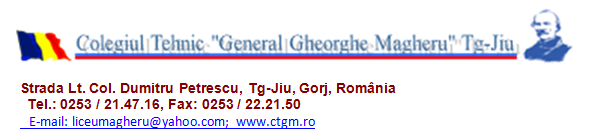 Anexa 2aAPROBAT,Director,L.S.